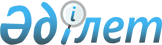 Мәслихаттың 2011 жылғы 15 желтоқсандағы № 420 "Қарабалық ауданының 2012-2014 жылдарға арналған аудандық бюджеті туралы" шешіміне өзгерістер енгізу туралы
					
			Күшін жойған
			
			
		
					Қостанай облысы Қарабалық ауданы мәслихатының 2012 жылғы 29 қазандағы № 72 шешімі. Қостанай облысының Әділет департаментінде 2012 жылғы 2 қарашада № 3866 тіркелді. Қолданылу мерзімінің аяқталуына байланысты күші жойылды - (Қостанай облысы Қарабалық ауданы мәслихатының 2013 жылғы 2 мамырдағы № 2-20/61 хатымен)

      Ескерту. Қолданылу мерзімінің аяқталуына байланысты күші жойылды - (Қостанай облысы Қарабалық ауданы мәслихатының 02.05.2013 № 2-20/61 хатымен).      Қазақстан Республикасының 2008 жылғы 4 желтоқсандағы Бюджет кодексінің 106, 109-баптарына сәйкес Қарабалық аудандық мәслихаты ШЕШТІ:



      1. Мәслихаттың "Қарабалық ауданының 2012-2014 жылдарға арналған аудандық бюджеті туралы" 2011 жылғы 15 желтоқсандағы № 420 шешіміне (Нормативтік құқықтық актілерді мемлекеттік тіркеу тізілімінде 9-12-172 нөмірімен тіркелген, 2012 жылғы 5 қаңтарда "Айна" аудандық газетінде жарияланған) мынадай өзгерістер енгізілсін:



      көрсетілген шешімнің 1-тармағы жаңа редакцияда жазылсын:



      "1. Қарабалық ауданының 2012-2014 жылдарға арналған аудандық бюджеті тиісінше 1, 2 және 3-қосымшаларға сәйкес, оның ішінде 2012 жылға мынадай көлемдерде бекітілсін:



      1) кірістер – 2614107,4 мың теңге, оның iшiнде:

      салықтық түсімдер бойынша – 601433,0 мың теңге;

      салықтық емес түсімдер бойынша – 8709,3 мың теңге;

      негiзгi капиталды сатудан түсетiн түсiмдер бойынша – 40056,8 мың теңге;

      трансферттер түсімі бойынша – 1963908,3 мың теңге;



      2) шығындар – 2624326,0 мың теңге;



      3) таза бюджеттiк кредиттеу – 36129,0 мың теңге, оның iшiнде:

      бюджеттiк кредиттер – 38843,0 мың теңге;

      бюджеттiк кредиттердi өтеу – 2714,0 мың теңге;



      4) қаржы активтерiмен операциялар бойынша сальдо – 960,0 мың теңге, оның iшiнде:

      қаржы активтерiн сатып алу – 960,0 мың теңге;



      5) бюджет тапшылығы (профициті)– -47307,6 мың теңге;



      6) бюджет тапшылығын қаржыландыру (профицитін пайдалану) – 47307,6 мың теңге.";



      көрсетілген шешімнің 1-қосымшасы осы шешімнің қосымшасына сәйкес жаңа редакцияда жазылсын.



      2. Осы шешім 2012 жылдың 1 қаңтарынан бастап қолданысқа енгізіледі.      Кезектен тыс

      сессия төрайымы Н. Осипова      Аудандық

      мәслихаттың хатшысы А. Тюлюбаев      КЕЛІСІЛДІ:      "Қарабалық ауданының қаржы

      бөлімі" мемлекеттік

      мекемесінің бастығы

      _______________ И. Захария      "Қарабалық ауданының экономика

      және бюджеттік жоспарлау бөлімі"

      мемлекеттік мекемесінің бастығы

      _______________________ Н. Бодня

Мәслихаттың         

2012 жылғы 29 қазандағы  

№ 72 шешіміне 1-қосымша  Мәслихаттың          

2011 жылғы 15 желтоқсандағы  

№ 420 шешіміне 1-қосымша    Қарабалық ауданының 2012 жылға арналған

аудандық бюджеті
					© 2012. Қазақстан Республикасы Әділет министрлігінің «Қазақстан Республикасының Заңнама және құқықтық ақпарат институты» ШЖҚ РМК
				СанатыСанатыСанатыСанатыСомасы,

мың

теңгеСыныбыСыныбыСыныбыСомасы,

мың

теңгеІшкі сыныбыІшкі сыныбыСомасы,

мың

теңгеАтауыСомасы,

мың

теңге1. Кірістер2614107,41Салықтық түсімдер601433,001Табыс салығы283327,02Жеке табыс салығы283327,003Әлеуметтік салық183354,01Әлеуметтік салық183354,004Меншікке салынатын салықтар104148,01Мүлікке салынатын салықтар56089,03Жер салығы5000,04Көлік құралдарына салынатын салық39984,05Бірыңғай жер салығы3075,005Тауарларға, жұмыстарға және қызметтерге

салынатын ішкі салықтар26247,02Акциздер3573,03Табиғи және басқа да ресурстарды

пайдаланғаны үшін түсетін түсімдер14300,04Кәсіпкерлік және кәсіби қызметті

жүргізгені үшін алынатын алымдар8052,05Ойын бизнесіне салық322,008Заңдық мәнді іс-әрекеттерді жасағаны және

(немесе) оған уәкілеттігі бар мемлекеттік

органдар немесе лауазымды адамдар

құжаттар бергені үшін алынатын міндетті

төлемдер4357,01Мемлекеттік баж4357,02Салықтық емес түсімдер8709,301Мемлекеттік меншіктен түсетін кірістер1533,21Мемлекеттік кәсіпорындардың таза кірісі

бөлігінің түсімдері41,05Мемлекеттік меншігіндегі мүлікті жалға

беруден түсетін кірістер1488,07Мемлекеттiк бюджеттен берiлген кредиттер

бойынша сыйақылар4,202Мемлекеттік бюджеттен қаржыландырылатын

мемлекеттік мекемелердің тауарларды

(жұмыстарды, қызметтерді) өткізуінен

түсетін түсімдер1939,01Мемлекеттік бюджеттен қаржыландырылатын

мемлекеттік мекемелердің тауарларды

(жұмыстарды, қызметтерді) өткізуінен

түсетін түсімдер1939,004Мемлекеттік бюджеттен қаржыландырылатын,

сондай-ақ Қазақстан Республикасы Ұлттық

Банкінің бюджетінен (шығыстар сметасынан)

ұсталатын және қаржыландырылатын

мемлекеттік мекемелер салатын айыппұлдар,

өсімпұлдар, санкциялар, өндіріп алулар750,01Мұнай секторы ұйымдарынан түсетін

түсімдерді қоспағанда, мемлекеттік

бюджеттен қаржыландырылатын, сондай-ақ

Қазақстан Республикасы Ұлттық Банкінің

бюджетінен (шығыстар сметасынан)

ұсталатын және қаржыландырылатын

мемлекеттік мекемелер салатын айыппұлдар,

өсімпұлдар, санкциялар, өндіріп алулар750,006Басқа да салықтық емес түсімдер4487,11Басқа да салықтық емес түсімдер4487,13Негізгі капиталды сатудан түсетін

түсімдер40056,801Мемлекеттік мекемелерге бекітілген

мемлекеттік мүлікті сату1254,01Мемлекеттік мекемелерге бекітілген

мемлекеттік мүлікті сату1254,003Жерді және материалдық емес активтерді

сату38802,81Жерді сату38012,82Материалдық емес активтерді сату790,04Трансферттердің түсімдері1963908,302Мемлекеттік басқарудың жоғары тұрған

органдарынан түсетін трансферттер1963908,32Облыстық бюджеттен түсетін трансферттер1963908,3Функционалдық топФункционалдық топФункционалдық топФункционалдық топФункционалдық топСомасы,

мың

теңгеКіші функцияКіші функцияКіші функцияКіші функцияСомасы,

мың

теңгеБюджеттік бағдарламалардың әкімшісіБюджеттік бағдарламалардың әкімшісіБюджеттік бағдарламалардың әкімшісіСомасы,

мың

теңгеБағдарламаБағдарламаСомасы,

мың

теңгеАтауыСомасы,

мың

теңгеII. Шығындар2624326,001Жалпы сипаттағы мемлекеттік қызметтер219558,01Мемлекеттік басқарудың жалпы

функцияларын орындайтын өкілдік,

атқарушы және басқа органдар189468,0112Аудан (облыстық маңызы бар қала)

мәслихатының аппараты13057,0001Аудан (облыстық маңызы бар қала)

мәслихатының қызметiн қамтамасыз ету

жөнiндегi қызметтер13057,0122Аудан (облыстық маңызы бар қала)

әкімінің аппараты56559,0001Аудан (облыстық маңызы бар қала)

әкімінің қызметін қамтамасыз ету

бойынша қызметтер52730,0003Мемлекеттік органның күрделі

шығыстары3829,0123Қаладағы аудан, аудандық маңызы бар

қала, кент, ауыл (село), ауылдық

(селолық) округ әкімінің аппараты119852,0001Қаладағы аудан, аудандық маңызы бар

қаланың, кент, ауыл (село), ауылдық

(селолық) округ әкiмiнiң қызметiн

қамтамасыз ету жөнiндегi қызметтер119852,02Қаржылық қызмет18666,0452Ауданның (облыстық маңызы бар

қаланың) қаржы бөлiмi18666,0001Ауданның (облыстық манызы бар

қаланың) бюджетін орындау және

ауданның (облыстық маңызы бар

қаланың) коммуналдық меншігін басқару

саласындағы мемлекеттік саясатты іске

асыру жөніндегі қызметтер17305,0004Біржолғы талондарды беру жөніндегі

жұмысты ұйымдастыру және біржолғы

талондарды сатудан түскен сомаларды

толық алынуын қамтамасыз ету54,0010Жекешелендіру, коммуналдық меншікті

басқару, жекешелендіруден кейінгі

қызмет және осыған байланысты

дауларды реттеу347,0011Коммуналдық меншiкке түскен мүлiктi

есепке алу, сақтау, бағалау және сату960,05Жоспарлау және статистикалық қызметі11424,0453Ауданның (облыстық маңызы бар

қаланың) экономика және бюджеттiк

жоспарлау бөлiмi11424,0001Экономикалық саясатты, мемлекеттiк

жоспарлау жүйесiн қалыптастыру және

дамыту және ауданды (облыстық маңызы

бар қаланы) басқару саласындағы

мемлекеттiк саясатты iске асыру

жөнiндегi қызметтер11314,0004Мемлекеттік органның күрделі

шығыстары110,002Қорғаныс2333,01Әскери мұқтаждықтар2333,0122Аудан (облыстық маңызы бар қала)

әкімінің аппараты2333,0005Жалпыға бірдей әскери міндетті атқару

шеңберіндегі іс-шаралар2333,004Білім беру1202908,11Мектепке дейінгі тәрбиелеу және оқыту80314,0123Қаладағы аудан, аудандық маңызы бар

қала, кент, ауыл (село), ауылдық

(селолық) округ әкiмiнiң аппараты34981,0004Мектепке дейiнгi тәрбиелеу және оқыту

ұйымдарын қолдау34792,0025Республикалық бюджеттен берілетін

нысаналы трансферттер есебінен жалпы

үлгідегі, арнайы (түзету), дарынды

балалар үшін мамандандырылған, жетім

балалар мен ата-аналарының

қамқорынсыз қалған балалар үшін

балабақшалар, шағын орталықтар,

мектеп интернаттары, кәмелеттік жасқа

толмағандарды бейімдеу орталықтары

тәрбиешілеріне біліктілік санаты үшін

қосымша ақының мөлшерін ұлғайту189,0464Ауданның (облыстық маңызы бар

қаланың) білім бөлімі45333,0009Мектепке дейінгі тәрбиелеу мен

оқытуды қамтамасыз ету20514,0021Республикалық бюджеттен берілетін

нысаналы трансферттер есебінен жалпы

үлгідегі, арнайы (түзету), дарынды

балалар үшін мамандандырылған, жетім

балалар мен ата-аналарының

қамқорынсыз қалған балалар үшін

балабақшалар, шағын орталықтар,

мектеп интернаттары, кәмелеттік жасқа

толмағандарды бейімдеу орталықтары

тәрбиешілеріне біліктілік санаты үшін

қосымша ақының мөлшерін ұлғайту161,0040Мектепке дейінгі білім беру

ұйымдарында мемлекеттік білім беру

тапсырысын іске асыруға24658,02Бастауыш, негізгі орта және жалпы

орта білім беру1071611,1123Қаладағы аудан, аудандық маңызы бар

қала, кент, ауыл (село), ауылдық

(селолық) округ әкiмiнiң аппараты3329,0005Ауылдық (селолық) жерлерде балаларды

мектепке дейiн тегiн алып баруды және

керi алып келудi ұйымдастыру3329,0464Ауданның (облыстық маңызы бар

қаланың) білім бөлімі1068282,1003Жалпы білім беру1010277,1006Балаларға қосымша білім беру44321,0063Республикалық бюджеттен берілетін

нысаналы трансферттер есебінен

"Назарбаев Зияткерлік мектептері"

ДБҰ-ның оқу бағдарламалары бойынша

біліктілікті арттырудан өткен

мұғалімдерге еңбекақыны арттыру1325,0064Бастауыш, негізгі орта, жалпыға

бірдей орта білім беру ұйымдарының

(дарынды балаларға арналған

мамандандырылған (жалпы үлгідегі,

арнайы (түзету); жетім балаларға және

ата-анасының қамқорлығынсыз қалған

балаларға арналған ұйымдар):

мектептердің, мектеп-интернаттарының

мұғалімдеріне біліктілік санаты үшін

қосымша ақы мөлшерін республикалық

бюджеттен берілетін трансферттер

есебінен ұлғайту12359,09Білім беру саласындағы өзге де

қызметтер50983,0464Ауданның (облыстық маңызы бар

қаланың) білім бөлімі 47938,0001Жергiлiктi деңгейде бiлiм беру

саласындағы мемлекеттiк саясатты iске

асыру жөнiндегi қызметтер11812,0005Ауданның (облыстық маңызы бар

қаланың) мемлекеттiк бiлiм беру

мекемелер үшiн оқулықтар мен

оқу-әдiстемелiк кешендердi сатып алу

және жеткiзу7535,0012Мемлекеттiк органдардың күрделi

шығыстары50,0015Жетім баланы (жетім балаларды) және

ата-аналарының қамқорынсыз қалған

баланы (балаларды) күтіп-ұстауға

асыраушыларына ай сайынғы ақшалай

қаражат төлемдері12653,0020Үйде оқытылатын мүгедек балаларды

жабдықпен, бағдарламалық қамтыммен

қамтамасыз ету1800,0067Ведомстволық бағыныстағы мемлекеттік

мекемелерінің және ұйымдарының

күрделі шығыстары14088,0467Ауданның (облыстық маңызы бар

қаланың) құрылыс бөлiмi3045,0037Білім беру объектілерін салу және

реконструкциялау3045,006Әлеуметтiк көмек және әлеуметтiк

қамтамасыз ету83800,02Әлеуметтік көмек68360,0451Ауданның (облыстық маңызы бар

қаланың) жұмыспен қамту және

әлеуметтiк бағдарламалар бөлiмi68360,0002Еңбекпен қамту бағдарламасы14898,0005Мемлекеттік атаулы әлеуметтік көмек92,0006Тұрғын үй көмегі815,0007Жергiлiктi өкiлеттi органдардың

шешiмi бойынша мұқтаж азаматтардың

жекелеген топтарына әлеуметтiк көмек2750,0010Үйден тәрбиеленiп оқытылатын мүгедек

балаларды материалдық қамтамасыз ету1015,0014Мұқтаж азаматтарға үйде әлеуметтiк

көмек көрсету28081,001618 жасқа дейiнгi балаларға

мемлекеттiк жәрдемақылар10546,0017Мүгедектерді оңалту жеке

бағдарламасына сәйкес, мұқтаж

мүгедектерді міндетті гигиеналық

құралдармен және ымдау тілі

мамандарының қызмет көрсетуін, жеке

көмекшілермен қамтамасыз ету1659,0023Жұмыспен қамту орталықтарының

қызметiн қамтамасыз ету8504,09Әлеуметтiк көмек және әлеуметтiк

қамтамасыз ету салаларындағы өзге де

қызметтер15440,0451Ауданның (облыстық маңызы бар

қаланың) жұмыспен қамту және

әлеуметтiк бағдарламалар бөлiмi15440,0001Жергілікті деңгейде жұмыспен қамтуды

қамтамасыз ету және халық үшін

әлеуметтік бағдарламаларды іске асыру

саласындағы мемлекеттік саясатты іске

асыру жөніндегі қызметтер15184,0011Жәрдемақыларды және басқа да

әлеуметтiк төлемдердi есептеу, төлеу

мен жеткiзу бойынша қызметтерге ақы

төлеу196,0021Мемлекеттік органдардың күрделі

шығыстары60,007Тұрғын үй-коммуналдық шаруашылық848061,01Тұрғын үй шаруашылығы19034,0458Ауданның (облыстық маңызы бар

қаланың) тұрғын үй-коммуналдық

шаруашылығы, жолаушылар көлiгi және

автомобиль жолдары бөлiмi3306,0003Мемлекеттік тұрғын үй қорының

сақталуын ұйымдастыру199,0004Мемлекеттiк тұрғын үй қорының

сақталуын ұйымдастыру2870,0031Кондоминиум объектілеріне техникалық

паспорттар дайындау237,0467Ауданның (облыстық маңызы бар

қаланың) құрылыс бөлiмi15728,0003Мемлекеттік коммуналдық тұрғын үй

қорының тұрғын үйін жобалау, салу

және (немесе) сатып алу11053,0004Инженерлік коммуникациялық

инфрақұрылымды жобалау, дамыту,

жайластыру және (немесе) сатып алу4675,02Коммуналдық шаруашылық804713,0467Ауданның (облыстық маңызы бар

қаланың) құрылыс бөлiмi804713,0005Коммуналдық шаруашылықты дамыту126936,0006Сумен жабдықтау және су бұру жүйесін

дамыту677777,03Елдi-мекендердi абаттандыру24314,0123Қаладағы аудан, аудандық маңызы бар

қала, кент, ауыл (село), ауылдық

(селолық) округ әкiмiнiң аппараты24314,0008Елді мекендердің көшелерін

жарықтандыру11991,0009Елдi мекендердiң санитариясын

қамтамасыз ету6192,0010Жерлеу орындарын күтiп-ұстау және

туысы жоқ адамдарды жерлеу454,0011Елдi мекендердi абаттандыру мен

көгалдандыру5677,008Мәдениет, спорт, туризм және

ақпараттық кеңістік117448,41Мәдениет саласындағы қызмет39447,0455Ауданның (облыстық маңызы бар

қаланың) мәдениет және тiлдердi

дамыту бөлiмi39447,0003Мәдени-демалыс жұмысын қолдау39447,02Спорт9942,0465Ауданның (облыстық маңызы бар

қаланың) Дене шынықтыру және спорт

бөлiмi9942,0005Ұлттық және бұқаралық спорт түрлерiн

дамыту2627,0006Аудандық (облыстық маңызы бар

қалалық) деңгейде спорттық жарыстар

өткiзу4215,0007Әртүрлi спорт түрлерi бойынша

ауданның (облыстық маңызы бар

қаланың) құрама командаларының

мүшелерiн дайындау және олардың

облыстық спорт жарыстарына қатысуы3100,03Ақпараттық кеңістік43119,0455Ауданның (облыстық маңызы бар

қаланың) мәдениет және тiлдердi

дамыту бөлiмi41405,0006Аудандық (қалалық) кiтапханалардың

жұмыс iстеуi33517,0007Мемлекеттiк тiлдi және Қазақстан

халықтарының басқа да тiлдерiн дамыту7888,0456Ауданның (облыстық маңызы бар

қаланың) iшкi саясат бөлiмi1714,0002Газеттер мен журналдар арқылы

мемлекеттiк ақпараттық саясат жүргiзу

жөнiндегi қызметтер1500,0005Телерадио хабарларын тарату арқылы

мемлекеттiк ақпараттық саясатты

жүргiзу жөнiндегi қызметтер214,09Мәдениет, спорт, туризм және

ақпараттық кеңiстiктi ұйымдастыру

жөнiндегi өзге де қызметтер24940,4455Ауданның (облыстық маңызы бар

қаланың) мәдениет және тiлдердi

дамыту бөлiмi9274,4001Жергiлiктi деңгейде тiлдердi және

мәдениеттi дамыту саласындағы

мемлекеттiк саясатты iске асыру

жөнiндегi қызметтер7178,0032Ведомстволық бағыныстағы мемлекеттік

мекемелерінің және ұйымдарының

күрделі шығыстары2096,4456Ауданның (облыстық маңызы бар қала)

ішкі саясат бөлімі7694,0001Жергiлiктi деңгейде ақпарат,

мемлекеттiлiктi нығайту және

азаматтардың әлеуметтiк сенiмдiлiгiн

қалыптастыру саласында мемлекеттiк

саясатты iске асыру жөнiндегi

қызметтер6734,0003Жастар саясаты саласында іс-шараларды

iске асыру960,0465Ауданның (облыстық маңызы бар

қаланың) Дене шынықтыру және спорт

бөлімі7972,0001Жергiлiктi деңгейде дене шынықтыру

және спорт саласындағы мемлекеттiк

саясатты iске асыру жөнiндегi

қызметтер7972,009Отын-энергетика кешенi және жер

қойнауын пайдалану3503,09Отын-энергетика кешенi және жер

қойнауын пайдалану саласындағы өзге

де қызметтер3503,0467Ауданның (облыстық маңызы бар

қаланың) құрылыс бөлiмi3503,0009Жылу-энергетикалық жүйенi дамыту3503,010Ауыл, су, орман, балық шаруашылығы,

ерекше қорғалатын табиғи аумақтар,

қоршаған ортаны және жануарлар

дүниесiн қорғау, жер қатынастары31369,01Ауыл шаруашылығы12874,0454Ауданның (облыстық маңызы бар

қаланың) кәсiпкерлiк және ауыл

шаруашылығы бөлiмi5174,0099Мамандарды әлеуметтік қолдау

жөніндегі шараларды іске асыру5174,0473Ауданның (облыстық маңызы бар

қаланың) ветеринария бөлiмi7700,0001Жергiлiктi деңгейде ветеринария

саласындағы мемлекеттiк саясатты iске

асыру жөнiндегi қызметтер7065,8007Қаңғыбас иттер мен мысықтарды аулауды

және жоюды ұйымдастыру525,0010Ауыл шаруашылығы жануарларын

бірдейлендіру жөніндегі іс-шараларды

жүргізу109,26Жер қатынастары9669,0463Ауданның (облыстық маңызы бар

қаланың) жер қатынастары бөлiмi9669,0001Аудан (облыстық маңызы бар қала)

аумағында жер қатынастарын реттеу

саласындағы мемлекеттiк саясатты iске

асыру жөнiндегi қызметтер9669,09Ауыл, су, орман, балық шаруашылығы

және қоршаған ортаны қорғау мен жер

қатынастары саласындағы өзге де

қызметтер8826,0473Ауданның (облыстық маңызы бар

қаланың) ветеринария бөлiмi8826,0011Эпизоотияға қарсы іс-шаралар өткізу8826,011Өнеркәсiп, сәулет, қала құрылысы және

құрылыс қызметi15277,02Сәулет, қала құрылысы және құрылыс

қызметi15277,0467Ауданның (облыстық маңызы бар

қаланың) құрылыс бөлiмi7478,0001Жергiлiктi деңгейде құрылыс

саласындағы мемлекеттiк саясатты iске

асыру жөнiндегi қызметтер7478,0468Ауданның (облыстық маңызы бар

қаланың) сәулет және қала құрылысы

бөлiмi7799,0001Жергiлiктi деңгейде сәулет және қала

құрылысы саласындағы мемлекеттiк

саясатты iске асыру7799,012Көлік және коммуникация57488,01Автомобиль көлiгi57488,0123Қаладағы аудан, аудандық маңызы бар

қала, кент, ауыл (село), ауылдық

(селолық) округ әкiмiнiң аппараты8,0013Аудандық маңызы бар қалаларда,

кенттерде, ауылдарда (селоларда),

ауылдық (селолық) округтерде

автомобиль жолдарының жұмыс істеуін

қамтамасыз ету8,0458Ауданның (облыстық маңызы бар

қаланың) тұрғын үй-коммуналдық

шаруашылығы, жолаушылар көлiгi және

автомобиль жолдары бөлiмi57480,0023Автомобиль жолдарының жұмыс iстеуiн

қамтамасыз ету57480,013Өзгелер32467,09Өзгелер32467,0123Қаладағы аудан, аудандық маңызы бар

қала, кент, ауыл (село), ауылдық

(селолық) округ әкiмiнiң аппараты4055,0040Республикалық бюджеттен берілетін

нысаналы трансферттер есебінен

"Өңірлерді дамыту" Бағдарламасы

шеңберінде өңірлерді экономикалық

дамытуға жәрдемдесу бойынша шараларды

іске іске асыру4055,0454Ауданның (облыстық маңызы бар

қаланың) кәсiпкерлiк және ауыл

шаруашылығы бөлiмi13442,0001Жергiлiктi деңгейде кәсiпкерлiк,

өнеркәсiп және ауыл шаруашылығы

саласындағы мемлекеттiк саясатты iске

асыру жөнiндегi қызметтер13442,0458Ауданның (облыстық маңызы бар

қаланың) тұрғын үй-коммуналдық

шаруашылығы, жолаушылар көлiгi және

автомобиль жолдары бөлiмi14970,0001Жергiлiктi деңгейде тұрғын

үй-коммуналдық шаруашылығы,

жолаушылар көлiгi және автомобиль

жолдары саласындағы мемлекеттiк

саясатты iске асыру жөнiндегi

қызметтер8570,0067Ведомстволық бағыныстағы мемлекеттік

мекемелерінің және ұйымдарының

күрделі шығыстары 6400,014Борышқа қызмет көрсету4,21Борышқа қызмет көрсету4,2452Ауданның (облыстық маңызы бар

қаланың) қаржы бөлiмi4,2013Жергілікті атқарушы органдардың

облыстық бюджеттен қарыздар бойынша

сыйақылар мен өзге де төлемдерді

төлеу бойынша борышына қызмет көрсету4,215Трансферттер10109,301Трансферттер10109,3452Ауданның (облыстық маңызы бар

қаланың) қаржы бөлiмi10109,3006Пайдаланылмаған (толық

пайдаланылмаған) нысаналы

трансферттерді қайтару7978,3024Мемлекеттiк органдардың функцияларын

мемлекеттiк басқарудың төмен тұрған

деңгейлерiнен жоғарғы деңгейлерге

беруге байланысты жоғары тұрған

бюджеттерге берiлетiн ағымдағы

нысаналы трансферттер2131,0III. Таза бюджеттік кредиттеу36129,0Бюджеттік кредиттер38843,010Ауыл, су, орман, балық шаруашылығы,

ерекше қорғалатын табиғи аумақтар,

қоршаған ортаны және жануарлар

дүниесін қорғау, жер қатынастары38843,01Ауыл шаруашылығы38843,0454Ауданның (облыстық маңызы бар

қаланың) кәсіпкерлік және ауыл

шаруашылығы бөлімі38843,0009Мамандарды әлеуметтік қолдау

шараларын іске асыруға берілетін

бюджеттік кредиттер38843,0СанатыСанатыСанатыСанатыСанатыСомасы,

мың

теңгеСыныбыСыныбыСыныбыСыныбыСомасы,

мың

теңгеІшкі сыныбыІшкі сыныбыІшкі сыныбыСомасы,

мың

теңгеАтауыСомасы,

мың

теңге5Бюджеттiк кредиттердi өтеу2714,001Бюджеттiк кредиттердi өтеу2714,01Мемлекеттік бюджеттен бөлінген,

бюджеттік кредиттерді өтеу2714,0IV. Қаржы активтерімен операциялар

бойынша сальдо960,0Қаржы активтерін сатып алу960,013Өзгелер960,09Өзгелер960,0458Ауданның (облыстық маңызы бар

қаланың) тұрғын үй-коммуналдық

шаруашылығы, жолаушылар көлiгi және

автомобиль жолдары бөлiмi960,0065Заңды тұлғалардың жарғылық капиталын

қалыптастыру немесе ұлғайту960,0V. Бюджет тапшылығы (профициті)-47307,6VI. Бюджет тапшылығын қаржыландыру

(профицитін пайдалану)47307,6СанатыСанатыСанатыСанатыСанатыСомасы,

мың

теңгеСыныбыСыныбыСыныбыСыныбыСомасы,

мың

теңгеІшкі сыныбыІшкі сыныбыІшкі сыныбыСомасы,

мың

теңгеАтауыСомасы,

мың

теңге7Қарыздар түсімі38843,001Мемлекеттік ішкі қарыздар38843,02Қарыз алу келісім шарттары38843,016Қарыздарды өтеу2714,21Қарыздарды өтеу2714,2452Ауданның (облыстық маңызы бар

қаланың) қаржы бөлiмi2714,2008Жергiлiктi атқарушы органның жоғары

тұрған бюджет алдындағы борышын өтеу2714,0021Жергілікті бюджеттен берілген

пайдаланылмаған бюджеттік

кредиттерді қайтару0,2СанатыСанатыСанатыСанатыСанатыСомасы,

мың

теңгеСыныбыСыныбыСыныбыСыныбыСомасы,

мың

теңгеІшкі сыныбыІшкі сыныбыІшкі сыныбыСомасы,

мың

теңгеАТАУЫСомасы,

мың

теңге8Бюджет қаражаттарының пайдаланылатын

қалдықтары11178,801Бюджеттік қаражаты қалдықтары11178,81Бюджеттік қаражатының бос қалдықтары11178,8